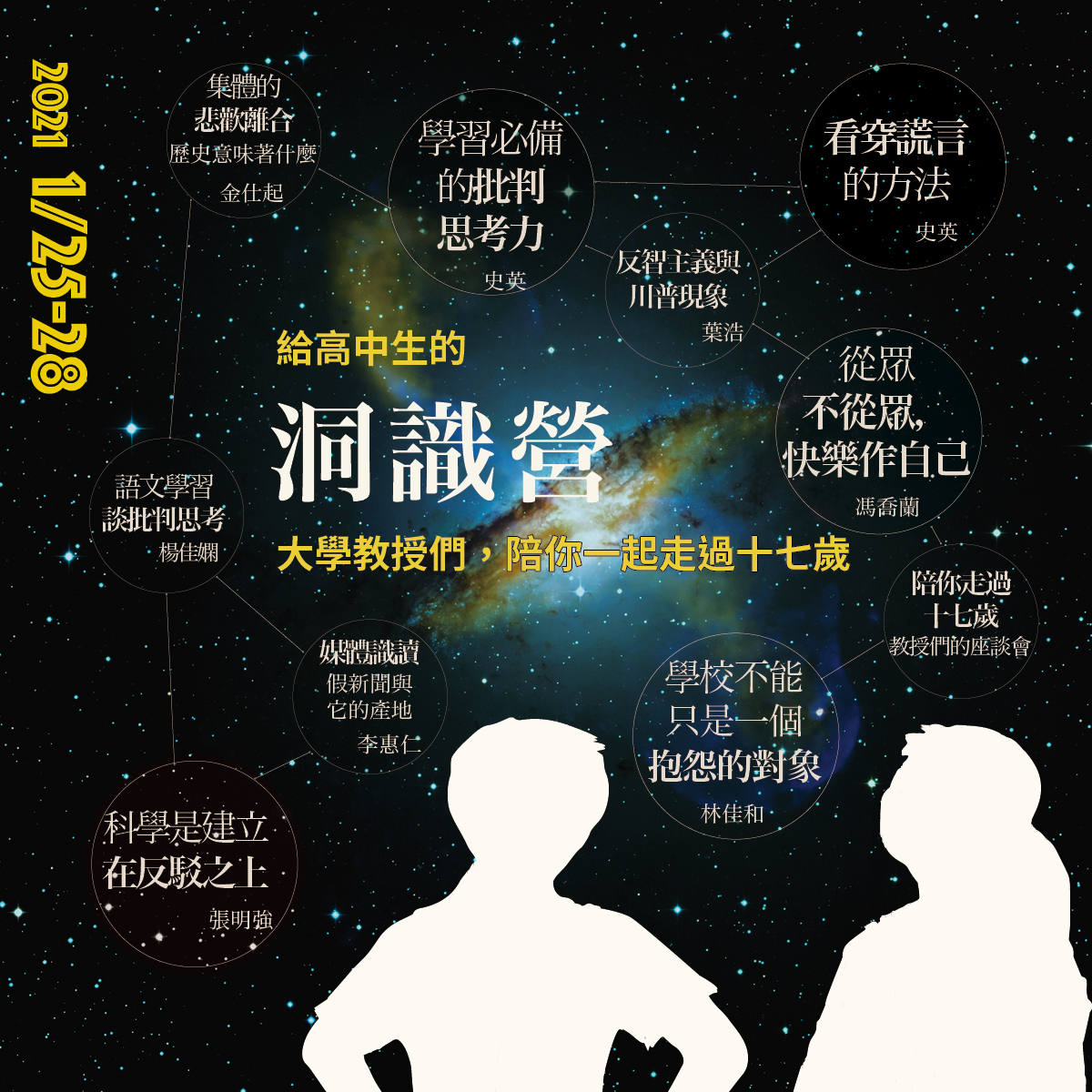 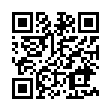 給高中生的洞識營
這個寒假，讓大學教授們陪你一起走過十七歲
花樣的年華，夢樣的日子，美麗的十七歲，一個人的一生只有一次！可是，當全世界十七歲的人都在努力探索自我，嘗試發現世界的時候，我們的高中生，卻從早到晚被關在教室裡，徹底被升學主義綁架，還在擔心明天要考什麼，以及，會不會因為腳上的鞋襪而不能順利走進校門！
十七歲的現在，就應該要有批判思考的視野、以洞察謊言與真實的分野、跨越知識與死背的界線。2021年寒假，人本教育基金會將邀請多位大學教授、專家學者，陪你一起走過十七歲，走過高中生活與學習的種種，並窺見大學殿堂裡、學識的的興味、思考的興味。課程介紹一、洞識的學習批判思考不是公民科的專利，而是能夠更深刻理解各項學識的敲門磚。「批判」譯自英文「critical」，意思不是批評和指責，而是反省和剖析，提倡批判思考並非要鼓吹品頭論足、吹毛求疵，而是要提昇人們反省和剖析議題的能力。這無論是在學習、大考，或是生活，都是現代學生最需要具備的能力。「洞識的學習」包含三個主要學科、五門課程，務求讓學習更深刻、思考更有洞見。學習必備的批判思考力  史英/人本教育基金會董事長集體的悲歡離合─歷史意味著什麼  金仕起/國立政治大學歷史學系副教授看穿謊言的方法   史英/人本教育基金會董事長從語文學習談批判思考  楊佳嫻/清華大學中文系副教授科學是建立在反駁之上   張明強/國立中興大學物理學系教授二、自我的覺察覺察是人類之所以突出於萬物，建立文明，所仰賴的重要能力。然而隨者文明社會制度累積發展，我們卻容易將軌道視為既定，而忽略覺察所帶來的訊息。尤其對追求自我意識的高中生來說，覺察自身內在需求的存在與衝突；覺察文明與自然間的融合與差距；覺察小我、大我辨證式的存在，皆無比重要。唯有通過自身覺察能力的增長，才能為自己決定合適的角色位置，並發揮影響力。從眾不從眾，快樂作自己   馮喬蘭/人本教育基金會執行長陪你走過十七歲  教授們的座談會   楊佳嫻老師、林佳和老師、金仕起老師與談【小組討論】學習的視野：高中的學習生活【小組討論】保有自我覺察的校園生活	三、未來的公民「反智主義」正以人們無法察覺，但卻撲天蓋地的方式蔓延在這世界，反智主義者認為知識對人生有害而無益、或對知識份子的懷疑與鄙視。身為世界的一份子，怎麼看待這個心態，以及心態造成的各種現象？當我們說十八歲可以公投，意味著，進入十八歲，就能決定議題政策，也就「出社會」了，高中生作為準公民，在高中階段要為自己準備怎樣的「出社會力」？勢必包含，追究事理、理解普世價值、判別是非、邏輯思考、承擔抉擇、以及民主思維。舉凡種種這些，必然得從自身處境出發，才能真切累積。那麼校園裡的種種，當然就是最好的預習與演練了。新校園運動─學校不能只是一個抱怨的對象   林佳和/政大法律系副教授反智主義與川普現象  葉浩/政治大學政治學系副教授媒體識讀─假新聞與它的產地  李惠仁/記錄片導演 【小組討論】成為未來的公民營隊資訊與流程：費用／7,200元（含食宿、上課講義），12/28前完成報名可享早鳥優惠價6800元線上報名網址／https://hef.org.tw/17openview/因應教授們的時間，流程可能略有調整，請以行前通知為準報名及繳費方式1. 線上報名繳費：https://hef.org.tw/17openview/  或掃QRcode 2. 傳真報名(1) 電話預約報名後，名額保留三天，請於三天內完成繳費，始完成報名手續。     預約電話：02-23670151 #146，傳真：02-23625015(2) 傳真報名之繳費方式：現金：親至本會教育中心繳交。地址：台北市大安區羅斯福路三段227號9樓信用卡：請填妥並傳真報名表後之信用卡繳費單劃撥：劃撥帳號【13385805】、戶名【財團法人人本教育文教基金會】，請務必在通訊欄位填寫上「見識營10EV01」與「學員姓名」，劃撥後請來電告知。ATM轉帳：轉帳銀行【聯邦銀行(代碼803)】；虛擬帳號：10021 學員的身份證字號 數字9碼。例如：身份證字號A123456789，則輸入10021 123456789
轉帳後請來電告知。營隊注意事項─行前通知與電話聯繫完成報名手續後，將在梯隊出發前一週收到行前通知，內附詳細活動內容流程、集合／解散之時間地點、攜帶物品等。帶隊的助教將於出發前一週以電話聯絡學員，增加彼此的了解。您的權益1. 持有人本之友卡之家庭，可享九折優待（每梯隊限優待一名），請來信crescent@hef.org.tw索取折扣碼2. 如遇有不可抗力之情事（如颱風、地震、流行病等）致取消營隊或延期，學員可選擇另擇期參加同性質不同梯次之營隊，或選擇原全額之九折退費。3. 營隊於進行當中，如遇有不可抗力之情事（如颱風、地震、流行病等），為確保學員之安全，得由主辦單位決定提前結束，並於計算全部成本後，扣除已發生之費用以及未發生但屬於必要之費用後，剩餘費用全數退還。若您要使用信用卡付費，請填寫信用卡相關資料   人本2021寒假─洞識營信用卡繳費單         梯隊代號10EV01持卡人姓名：              持卡人身份證字號：                 學員姓名：                        持卡人同意依照信用卡使用約定，一經使用或訂購物品，均應按所示之全部金額，付款予發卡銀行。代號活動地點日期對象講師陣容報名電話10EV01台北(洽詢中)1/25(一)~1/28(四)
四天三夜全國高中職同學60人•前台大數學系副教授 史英
•政治大學歷史學系副教授 金仕起
•清華大學中文系副教授 楊佳嫻
•中興大學物理學系教授 張明強
•政大法律學系副教授 林佳和
•政大政治學系副教授 葉浩
•記錄片導演 李惠仁
•人本教育基金會執行長 馮喬蘭02-23670151 #1461月25日（一）1月26日（二）1月27日（三）1月28日（四）8:00-9:008:50交通車集合早餐早餐早餐9:00-9:20 場地報到集體的悲歡離合─歷史意味著什麼金仕起/國立政治大學歷史學系副教授學習必備的批判思考力史英/人本教育基金會董事長學校不能只是
一個抱怨的對象   林佳和/政大法律系副教授9:40-
10:00開展見識的見識
小組相見歡集體的悲歡離合─歷史意味著什麼金仕起/國立政治大學歷史學系副教授學習必備的批判思考力史英/人本教育基金會董事長學校不能只是
一個抱怨的對象   林佳和/政大法律系副教授10:00-
12:00看穿謊言的方法 
史英/
人本教育基金會董事長集體的悲歡離合─歷史意味著什麼金仕起/國立政治大學歷史學系副教授學習必備的批判思考力史英/人本教育基金會董事長學校不能只是
一個抱怨的對象   林佳和/政大法律系副教授1:00-
3:00科學是建立在反駁之上   張明強/國立中興大學物理學系教授從眾不從眾，
快樂作自己   
馮喬蘭/人本教育基金會執行長從語文學習談批判思考
楊佳嫻/清華大學中文系副教授結業讚美時間3:30-
5:30媒體識讀
─假新聞與它的產地
李惠仁/記錄片導演 反智主義與川普現象  
葉浩/政大政治學系副教授教授們的座談會  
與談：楊佳嫻教授、林佳和教授、金仕起教授
3:30活動結束
交通車約17:00抵達車站7:00-
9:00【小組討論】
學習的視野
高中的學習生活
【小組討論】保有自我覺察的校園生活
【小組討論】成為未來的公民
學員姓名性  別性  別身份證字號身份證字號身份證字號（辦保險、務必填寫）（辦保險、務必填寫）（辦保險、務必填寫）（辦保險、務必填寫）出生年月日（辦保險、務必填寫）（辦保險、務必填寫）血  型血  型學校及年級學校及年級學校及年級地  址□□□□□□□□□□□□□□□□□□□□□□□□家裡電話家裡電話地  址□□□□□□□□□□□□□□□□□□□□□□□□傳真傳真學員Email學員手機學員手機爸爸姓名服務單位服務單位電 話手 機手 機媽媽姓名服務單位服務單位電 話手 機手 機緊急聯絡人                           (父母除外之第三人)                           (父母除外之第三人)                           (父母除外之第三人)                           (父母除外之第三人)                           (父母除外之第三人)                           (父母除外之第三人)緊急聯絡電話緊急聯絡電話請說說你對學習與目前生活的看法 （請學員填寫，簡述即可）：請說說你對學習與目前生活的看法 （請學員填寫，簡述即可）：請說說你對學習與目前生活的看法 （請學員填寫，簡述即可）：請說說你對學習與目前生活的看法 （請學員填寫，簡述即可）：請說說你對學習與目前生活的看法 （請學員填寫，簡述即可）：請說說你對學習與目前生活的看法 （請學員填寫，簡述即可）：請說說你對學習與目前生活的看法 （請學員填寫，簡述即可）：請說說你對學習與目前生活的看法 （請學員填寫，簡述即可）：請說說你對學習與目前生活的看法 （請學員填寫，簡述即可）：請說說你對學習與目前生活的看法 （請學員填寫，簡述即可）：請說說你對學習與目前生活的看法 （請學員填寫，簡述即可）：請說說你對學習與目前生活的看法 （請學員填寫，簡述即可）：請說說你對學習與目前生活的看法 （請學員填寫，簡述即可）：繳費金額：7,200元      繳費方式：  □ 劃撥  □ ATM轉帳  □ 信用卡（請填寫下列信用卡繳費單）  □ 現金劃撥：劃撥帳號【13385805】、戶名【財團法人人本教育文教基金會】
(請務必在通訊欄位填寫上「見識營10EV01」與「學員姓名」)ATM轉帳：轉帳銀行【聯邦銀行(代碼803)】；虛擬帳號：10021+報名學員身份證字號9碼數字，共計14碼數字。填妥信用卡繳費單或完成劃撥／ATM轉帳後，請將報名表連同信用卡繳費單／劃撥收據影本／ATM轉帳明細一起寄達或傳真至報名處，並請來電確認（聯絡電話：02-23670151 #146；傳真電話：02-23625015）　　　　　　　　　　　　　繳費金額：7,200元      繳費方式：  □ 劃撥  □ ATM轉帳  □ 信用卡（請填寫下列信用卡繳費單）  □ 現金劃撥：劃撥帳號【13385805】、戶名【財團法人人本教育文教基金會】
(請務必在通訊欄位填寫上「見識營10EV01」與「學員姓名」)ATM轉帳：轉帳銀行【聯邦銀行(代碼803)】；虛擬帳號：10021+報名學員身份證字號9碼數字，共計14碼數字。填妥信用卡繳費單或完成劃撥／ATM轉帳後，請將報名表連同信用卡繳費單／劃撥收據影本／ATM轉帳明細一起寄達或傳真至報名處，並請來電確認（聯絡電話：02-23670151 #146；傳真電話：02-23625015）　　　　　　　　　　　　　繳費金額：7,200元      繳費方式：  □ 劃撥  □ ATM轉帳  □ 信用卡（請填寫下列信用卡繳費單）  □ 現金劃撥：劃撥帳號【13385805】、戶名【財團法人人本教育文教基金會】
(請務必在通訊欄位填寫上「見識營10EV01」與「學員姓名」)ATM轉帳：轉帳銀行【聯邦銀行(代碼803)】；虛擬帳號：10021+報名學員身份證字號9碼數字，共計14碼數字。填妥信用卡繳費單或完成劃撥／ATM轉帳後，請將報名表連同信用卡繳費單／劃撥收據影本／ATM轉帳明細一起寄達或傳真至報名處，並請來電確認（聯絡電話：02-23670151 #146；傳真電話：02-23625015）　　　　　　　　　　　　　繳費金額：7,200元      繳費方式：  □ 劃撥  □ ATM轉帳  □ 信用卡（請填寫下列信用卡繳費單）  □ 現金劃撥：劃撥帳號【13385805】、戶名【財團法人人本教育文教基金會】
(請務必在通訊欄位填寫上「見識營10EV01」與「學員姓名」)ATM轉帳：轉帳銀行【聯邦銀行(代碼803)】；虛擬帳號：10021+報名學員身份證字號9碼數字，共計14碼數字。填妥信用卡繳費單或完成劃撥／ATM轉帳後，請將報名表連同信用卡繳費單／劃撥收據影本／ATM轉帳明細一起寄達或傳真至報名處，並請來電確認（聯絡電話：02-23670151 #146；傳真電話：02-23625015）　　　　　　　　　　　　　繳費金額：7,200元      繳費方式：  □ 劃撥  □ ATM轉帳  □ 信用卡（請填寫下列信用卡繳費單）  □ 現金劃撥：劃撥帳號【13385805】、戶名【財團法人人本教育文教基金會】
(請務必在通訊欄位填寫上「見識營10EV01」與「學員姓名」)ATM轉帳：轉帳銀行【聯邦銀行(代碼803)】；虛擬帳號：10021+報名學員身份證字號9碼數字，共計14碼數字。填妥信用卡繳費單或完成劃撥／ATM轉帳後，請將報名表連同信用卡繳費單／劃撥收據影本／ATM轉帳明細一起寄達或傳真至報名處，並請來電確認（聯絡電話：02-23670151 #146；傳真電話：02-23625015）　　　　　　　　　　　　　繳費金額：7,200元      繳費方式：  □ 劃撥  □ ATM轉帳  □ 信用卡（請填寫下列信用卡繳費單）  □ 現金劃撥：劃撥帳號【13385805】、戶名【財團法人人本教育文教基金會】
(請務必在通訊欄位填寫上「見識營10EV01」與「學員姓名」)ATM轉帳：轉帳銀行【聯邦銀行(代碼803)】；虛擬帳號：10021+報名學員身份證字號9碼數字，共計14碼數字。填妥信用卡繳費單或完成劃撥／ATM轉帳後，請將報名表連同信用卡繳費單／劃撥收據影本／ATM轉帳明細一起寄達或傳真至報名處，並請來電確認（聯絡電話：02-23670151 #146；傳真電話：02-23625015）　　　　　　　　　　　　　繳費金額：7,200元      繳費方式：  □ 劃撥  □ ATM轉帳  □ 信用卡（請填寫下列信用卡繳費單）  □ 現金劃撥：劃撥帳號【13385805】、戶名【財團法人人本教育文教基金會】
(請務必在通訊欄位填寫上「見識營10EV01」與「學員姓名」)ATM轉帳：轉帳銀行【聯邦銀行(代碼803)】；虛擬帳號：10021+報名學員身份證字號9碼數字，共計14碼數字。填妥信用卡繳費單或完成劃撥／ATM轉帳後，請將報名表連同信用卡繳費單／劃撥收據影本／ATM轉帳明細一起寄達或傳真至報名處，並請來電確認（聯絡電話：02-23670151 #146；傳真電話：02-23625015）　　　　　　　　　　　　　繳費金額：7,200元      繳費方式：  □ 劃撥  □ ATM轉帳  □ 信用卡（請填寫下列信用卡繳費單）  □ 現金劃撥：劃撥帳號【13385805】、戶名【財團法人人本教育文教基金會】
(請務必在通訊欄位填寫上「見識營10EV01」與「學員姓名」)ATM轉帳：轉帳銀行【聯邦銀行(代碼803)】；虛擬帳號：10021+報名學員身份證字號9碼數字，共計14碼數字。填妥信用卡繳費單或完成劃撥／ATM轉帳後，請將報名表連同信用卡繳費單／劃撥收據影本／ATM轉帳明細一起寄達或傳真至報名處，並請來電確認（聯絡電話：02-23670151 #146；傳真電話：02-23625015）　　　　　　　　　　　　　繳費金額：7,200元      繳費方式：  □ 劃撥  □ ATM轉帳  □ 信用卡（請填寫下列信用卡繳費單）  □ 現金劃撥：劃撥帳號【13385805】、戶名【財團法人人本教育文教基金會】
(請務必在通訊欄位填寫上「見識營10EV01」與「學員姓名」)ATM轉帳：轉帳銀行【聯邦銀行(代碼803)】；虛擬帳號：10021+報名學員身份證字號9碼數字，共計14碼數字。填妥信用卡繳費單或完成劃撥／ATM轉帳後，請將報名表連同信用卡繳費單／劃撥收據影本／ATM轉帳明細一起寄達或傳真至報名處，並請來電確認（聯絡電話：02-23670151 #146；傳真電話：02-23625015）　　　　　　　　　　　　　繳費金額：7,200元      繳費方式：  □ 劃撥  □ ATM轉帳  □ 信用卡（請填寫下列信用卡繳費單）  □ 現金劃撥：劃撥帳號【13385805】、戶名【財團法人人本教育文教基金會】
(請務必在通訊欄位填寫上「見識營10EV01」與「學員姓名」)ATM轉帳：轉帳銀行【聯邦銀行(代碼803)】；虛擬帳號：10021+報名學員身份證字號9碼數字，共計14碼數字。填妥信用卡繳費單或完成劃撥／ATM轉帳後，請將報名表連同信用卡繳費單／劃撥收據影本／ATM轉帳明細一起寄達或傳真至報名處，並請來電確認（聯絡電話：02-23670151 #146；傳真電話：02-23625015）　　　　　　　　　　　　　繳費金額：7,200元      繳費方式：  □ 劃撥  □ ATM轉帳  □ 信用卡（請填寫下列信用卡繳費單）  □ 現金劃撥：劃撥帳號【13385805】、戶名【財團法人人本教育文教基金會】
(請務必在通訊欄位填寫上「見識營10EV01」與「學員姓名」)ATM轉帳：轉帳銀行【聯邦銀行(代碼803)】；虛擬帳號：10021+報名學員身份證字號9碼數字，共計14碼數字。填妥信用卡繳費單或完成劃撥／ATM轉帳後，請將報名表連同信用卡繳費單／劃撥收據影本／ATM轉帳明細一起寄達或傳真至報名處，並請來電確認（聯絡電話：02-23670151 #146；傳真電話：02-23625015）　　　　　　　　　　　　　繳費金額：7,200元      繳費方式：  □ 劃撥  □ ATM轉帳  □ 信用卡（請填寫下列信用卡繳費單）  □ 現金劃撥：劃撥帳號【13385805】、戶名【財團法人人本教育文教基金會】
(請務必在通訊欄位填寫上「見識營10EV01」與「學員姓名」)ATM轉帳：轉帳銀行【聯邦銀行(代碼803)】；虛擬帳號：10021+報名學員身份證字號9碼數字，共計14碼數字。填妥信用卡繳費單或完成劃撥／ATM轉帳後，請將報名表連同信用卡繳費單／劃撥收據影本／ATM轉帳明細一起寄達或傳真至報名處，並請來電確認（聯絡電話：02-23670151 #146；傳真電話：02-23625015）　　　　　　　　　　　　　繳費金額：7,200元      繳費方式：  □ 劃撥  □ ATM轉帳  □ 信用卡（請填寫下列信用卡繳費單）  □ 現金劃撥：劃撥帳號【13385805】、戶名【財團法人人本教育文教基金會】
(請務必在通訊欄位填寫上「見識營10EV01」與「學員姓名」)ATM轉帳：轉帳銀行【聯邦銀行(代碼803)】；虛擬帳號：10021+報名學員身份證字號9碼數字，共計14碼數字。填妥信用卡繳費單或完成劃撥／ATM轉帳後，請將報名表連同信用卡繳費單／劃撥收據影本／ATM轉帳明細一起寄達或傳真至報名處，並請來電確認（聯絡電話：02-23670151 #146；傳真電話：02-23625015）　　　　　　　　　　　　　退費辦法：自梯隊出發日算起1.繳完費後，至梯隊出發日期前兩星期通知取消，九五折退費。         2.梯隊出發日期前一星期通知取消，九折退費。 3.梯隊出發日期前三到七天內通知取消，六折退費。                   4.出發前兩天通知取消，三折退費。     5.活動期間退出者恕不退費。6.信用卡繳費，以信用卡退費(之後帳單上會有負數金額，可抵其他消費刷卡費用)。信用卡以外方式繳費者本會以匯款方式退費，於要求退費後約一個月內收到。7.如遇有不可抗力之情事（如颱風、地震、流行病等）致營隊停課，將扣除已支出及必要支出的費用，退還餘款。。   □我已詳細閱讀簡章，瞭解並同意退費辦法。家長簽名：__________
   □本人已完整閱覽、理解並同意如連結內容所示之「蒐集個人資料告知事項暨同意書」。
      蒐集個人資料告知事項暨同意書 https://hef.org.tw/pipn/退費辦法：自梯隊出發日算起1.繳完費後，至梯隊出發日期前兩星期通知取消，九五折退費。         2.梯隊出發日期前一星期通知取消，九折退費。 3.梯隊出發日期前三到七天內通知取消，六折退費。                   4.出發前兩天通知取消，三折退費。     5.活動期間退出者恕不退費。6.信用卡繳費，以信用卡退費(之後帳單上會有負數金額，可抵其他消費刷卡費用)。信用卡以外方式繳費者本會以匯款方式退費，於要求退費後約一個月內收到。7.如遇有不可抗力之情事（如颱風、地震、流行病等）致營隊停課，將扣除已支出及必要支出的費用，退還餘款。。   □我已詳細閱讀簡章，瞭解並同意退費辦法。家長簽名：__________
   □本人已完整閱覽、理解並同意如連結內容所示之「蒐集個人資料告知事項暨同意書」。
      蒐集個人資料告知事項暨同意書 https://hef.org.tw/pipn/退費辦法：自梯隊出發日算起1.繳完費後，至梯隊出發日期前兩星期通知取消，九五折退費。         2.梯隊出發日期前一星期通知取消，九折退費。 3.梯隊出發日期前三到七天內通知取消，六折退費。                   4.出發前兩天通知取消，三折退費。     5.活動期間退出者恕不退費。6.信用卡繳費，以信用卡退費(之後帳單上會有負數金額，可抵其他消費刷卡費用)。信用卡以外方式繳費者本會以匯款方式退費，於要求退費後約一個月內收到。7.如遇有不可抗力之情事（如颱風、地震、流行病等）致營隊停課，將扣除已支出及必要支出的費用，退還餘款。。   □我已詳細閱讀簡章，瞭解並同意退費辦法。家長簽名：__________
   □本人已完整閱覽、理解並同意如連結內容所示之「蒐集個人資料告知事項暨同意書」。
      蒐集個人資料告知事項暨同意書 https://hef.org.tw/pipn/退費辦法：自梯隊出發日算起1.繳完費後，至梯隊出發日期前兩星期通知取消，九五折退費。         2.梯隊出發日期前一星期通知取消，九折退費。 3.梯隊出發日期前三到七天內通知取消，六折退費。                   4.出發前兩天通知取消，三折退費。     5.活動期間退出者恕不退費。6.信用卡繳費，以信用卡退費(之後帳單上會有負數金額，可抵其他消費刷卡費用)。信用卡以外方式繳費者本會以匯款方式退費，於要求退費後約一個月內收到。7.如遇有不可抗力之情事（如颱風、地震、流行病等）致營隊停課，將扣除已支出及必要支出的費用，退還餘款。。   □我已詳細閱讀簡章，瞭解並同意退費辦法。家長簽名：__________
   □本人已完整閱覽、理解並同意如連結內容所示之「蒐集個人資料告知事項暨同意書」。
      蒐集個人資料告知事項暨同意書 https://hef.org.tw/pipn/退費辦法：自梯隊出發日算起1.繳完費後，至梯隊出發日期前兩星期通知取消，九五折退費。         2.梯隊出發日期前一星期通知取消，九折退費。 3.梯隊出發日期前三到七天內通知取消，六折退費。                   4.出發前兩天通知取消，三折退費。     5.活動期間退出者恕不退費。6.信用卡繳費，以信用卡退費(之後帳單上會有負數金額，可抵其他消費刷卡費用)。信用卡以外方式繳費者本會以匯款方式退費，於要求退費後約一個月內收到。7.如遇有不可抗力之情事（如颱風、地震、流行病等）致營隊停課，將扣除已支出及必要支出的費用，退還餘款。。   □我已詳細閱讀簡章，瞭解並同意退費辦法。家長簽名：__________
   □本人已完整閱覽、理解並同意如連結內容所示之「蒐集個人資料告知事項暨同意書」。
      蒐集個人資料告知事項暨同意書 https://hef.org.tw/pipn/退費辦法：自梯隊出發日算起1.繳完費後，至梯隊出發日期前兩星期通知取消，九五折退費。         2.梯隊出發日期前一星期通知取消，九折退費。 3.梯隊出發日期前三到七天內通知取消，六折退費。                   4.出發前兩天通知取消，三折退費。     5.活動期間退出者恕不退費。6.信用卡繳費，以信用卡退費(之後帳單上會有負數金額，可抵其他消費刷卡費用)。信用卡以外方式繳費者本會以匯款方式退費，於要求退費後約一個月內收到。7.如遇有不可抗力之情事（如颱風、地震、流行病等）致營隊停課，將扣除已支出及必要支出的費用，退還餘款。。   □我已詳細閱讀簡章，瞭解並同意退費辦法。家長簽名：__________
   □本人已完整閱覽、理解並同意如連結內容所示之「蒐集個人資料告知事項暨同意書」。
      蒐集個人資料告知事項暨同意書 https://hef.org.tw/pipn/退費辦法：自梯隊出發日算起1.繳完費後，至梯隊出發日期前兩星期通知取消，九五折退費。         2.梯隊出發日期前一星期通知取消，九折退費。 3.梯隊出發日期前三到七天內通知取消，六折退費。                   4.出發前兩天通知取消，三折退費。     5.活動期間退出者恕不退費。6.信用卡繳費，以信用卡退費(之後帳單上會有負數金額，可抵其他消費刷卡費用)。信用卡以外方式繳費者本會以匯款方式退費，於要求退費後約一個月內收到。7.如遇有不可抗力之情事（如颱風、地震、流行病等）致營隊停課，將扣除已支出及必要支出的費用，退還餘款。。   □我已詳細閱讀簡章，瞭解並同意退費辦法。家長簽名：__________
   □本人已完整閱覽、理解並同意如連結內容所示之「蒐集個人資料告知事項暨同意書」。
      蒐集個人資料告知事項暨同意書 https://hef.org.tw/pipn/退費辦法：自梯隊出發日算起1.繳完費後，至梯隊出發日期前兩星期通知取消，九五折退費。         2.梯隊出發日期前一星期通知取消，九折退費。 3.梯隊出發日期前三到七天內通知取消，六折退費。                   4.出發前兩天通知取消，三折退費。     5.活動期間退出者恕不退費。6.信用卡繳費，以信用卡退費(之後帳單上會有負數金額，可抵其他消費刷卡費用)。信用卡以外方式繳費者本會以匯款方式退費，於要求退費後約一個月內收到。7.如遇有不可抗力之情事（如颱風、地震、流行病等）致營隊停課，將扣除已支出及必要支出的費用，退還餘款。。   □我已詳細閱讀簡章，瞭解並同意退費辦法。家長簽名：__________
   □本人已完整閱覽、理解並同意如連結內容所示之「蒐集個人資料告知事項暨同意書」。
      蒐集個人資料告知事項暨同意書 https://hef.org.tw/pipn/退費辦法：自梯隊出發日算起1.繳完費後，至梯隊出發日期前兩星期通知取消，九五折退費。         2.梯隊出發日期前一星期通知取消，九折退費。 3.梯隊出發日期前三到七天內通知取消，六折退費。                   4.出發前兩天通知取消，三折退費。     5.活動期間退出者恕不退費。6.信用卡繳費，以信用卡退費(之後帳單上會有負數金額，可抵其他消費刷卡費用)。信用卡以外方式繳費者本會以匯款方式退費，於要求退費後約一個月內收到。7.如遇有不可抗力之情事（如颱風、地震、流行病等）致營隊停課，將扣除已支出及必要支出的費用，退還餘款。。   □我已詳細閱讀簡章，瞭解並同意退費辦法。家長簽名：__________
   □本人已完整閱覽、理解並同意如連結內容所示之「蒐集個人資料告知事項暨同意書」。
      蒐集個人資料告知事項暨同意書 https://hef.org.tw/pipn/退費辦法：自梯隊出發日算起1.繳完費後，至梯隊出發日期前兩星期通知取消，九五折退費。         2.梯隊出發日期前一星期通知取消，九折退費。 3.梯隊出發日期前三到七天內通知取消，六折退費。                   4.出發前兩天通知取消，三折退費。     5.活動期間退出者恕不退費。6.信用卡繳費，以信用卡退費(之後帳單上會有負數金額，可抵其他消費刷卡費用)。信用卡以外方式繳費者本會以匯款方式退費，於要求退費後約一個月內收到。7.如遇有不可抗力之情事（如颱風、地震、流行病等）致營隊停課，將扣除已支出及必要支出的費用，退還餘款。。   □我已詳細閱讀簡章，瞭解並同意退費辦法。家長簽名：__________
   □本人已完整閱覽、理解並同意如連結內容所示之「蒐集個人資料告知事項暨同意書」。
      蒐集個人資料告知事項暨同意書 https://hef.org.tw/pipn/退費辦法：自梯隊出發日算起1.繳完費後，至梯隊出發日期前兩星期通知取消，九五折退費。         2.梯隊出發日期前一星期通知取消，九折退費。 3.梯隊出發日期前三到七天內通知取消，六折退費。                   4.出發前兩天通知取消，三折退費。     5.活動期間退出者恕不退費。6.信用卡繳費，以信用卡退費(之後帳單上會有負數金額，可抵其他消費刷卡費用)。信用卡以外方式繳費者本會以匯款方式退費，於要求退費後約一個月內收到。7.如遇有不可抗力之情事（如颱風、地震、流行病等）致營隊停課，將扣除已支出及必要支出的費用，退還餘款。。   □我已詳細閱讀簡章，瞭解並同意退費辦法。家長簽名：__________
   □本人已完整閱覽、理解並同意如連結內容所示之「蒐集個人資料告知事項暨同意書」。
      蒐集個人資料告知事項暨同意書 https://hef.org.tw/pipn/退費辦法：自梯隊出發日算起1.繳完費後，至梯隊出發日期前兩星期通知取消，九五折退費。         2.梯隊出發日期前一星期通知取消，九折退費。 3.梯隊出發日期前三到七天內通知取消，六折退費。                   4.出發前兩天通知取消，三折退費。     5.活動期間退出者恕不退費。6.信用卡繳費，以信用卡退費(之後帳單上會有負數金額，可抵其他消費刷卡費用)。信用卡以外方式繳費者本會以匯款方式退費，於要求退費後約一個月內收到。7.如遇有不可抗力之情事（如颱風、地震、流行病等）致營隊停課，將扣除已支出及必要支出的費用，退還餘款。。   □我已詳細閱讀簡章，瞭解並同意退費辦法。家長簽名：__________
   □本人已完整閱覽、理解並同意如連結內容所示之「蒐集個人資料告知事項暨同意書」。
      蒐集個人資料告知事項暨同意書 https://hef.org.tw/pipn/退費辦法：自梯隊出發日算起1.繳完費後，至梯隊出發日期前兩星期通知取消，九五折退費。         2.梯隊出發日期前一星期通知取消，九折退費。 3.梯隊出發日期前三到七天內通知取消，六折退費。                   4.出發前兩天通知取消，三折退費。     5.活動期間退出者恕不退費。6.信用卡繳費，以信用卡退費(之後帳單上會有負數金額，可抵其他消費刷卡費用)。信用卡以外方式繳費者本會以匯款方式退費，於要求退費後約一個月內收到。7.如遇有不可抗力之情事（如颱風、地震、流行病等）致營隊停課，將扣除已支出及必要支出的費用，退還餘款。。   □我已詳細閱讀簡章，瞭解並同意退費辦法。家長簽名：__________
   □本人已完整閱覽、理解並同意如連結內容所示之「蒐集個人資料告知事項暨同意書」。
      蒐集個人資料告知事項暨同意書 https://hef.org.tw/pipn/注意事項：一、本報名表請連同劃撥收據正本或影本/ 信用卡繳費單，傳真或郵寄至報名處          二、請勾選你是從哪裡得到見識營的訊息：□網站：          站  □學校：校名          □以前參加過人本營隊：          營  □親友或同學介紹:       _    □收到電子或實體DM    □其它             注意事項：一、本報名表請連同劃撥收據正本或影本/ 信用卡繳費單，傳真或郵寄至報名處          二、請勾選你是從哪裡得到見識營的訊息：□網站：          站  □學校：校名          □以前參加過人本營隊：          營  □親友或同學介紹:       _    □收到電子或實體DM    □其它             注意事項：一、本報名表請連同劃撥收據正本或影本/ 信用卡繳費單，傳真或郵寄至報名處          二、請勾選你是從哪裡得到見識營的訊息：□網站：          站  □學校：校名          □以前參加過人本營隊：          營  □親友或同學介紹:       _    □收到電子或實體DM    □其它             注意事項：一、本報名表請連同劃撥收據正本或影本/ 信用卡繳費單，傳真或郵寄至報名處          二、請勾選你是從哪裡得到見識營的訊息：□網站：          站  □學校：校名          □以前參加過人本營隊：          營  □親友或同學介紹:       _    □收到電子或實體DM    □其它             注意事項：一、本報名表請連同劃撥收據正本或影本/ 信用卡繳費單，傳真或郵寄至報名處          二、請勾選你是從哪裡得到見識營的訊息：□網站：          站  □學校：校名          □以前參加過人本營隊：          營  □親友或同學介紹:       _    □收到電子或實體DM    □其它             注意事項：一、本報名表請連同劃撥收據正本或影本/ 信用卡繳費單，傳真或郵寄至報名處          二、請勾選你是從哪裡得到見識營的訊息：□網站：          站  □學校：校名          □以前參加過人本營隊：          營  □親友或同學介紹:       _    □收到電子或實體DM    □其它             注意事項：一、本報名表請連同劃撥收據正本或影本/ 信用卡繳費單，傳真或郵寄至報名處          二、請勾選你是從哪裡得到見識營的訊息：□網站：          站  □學校：校名          □以前參加過人本營隊：          營  □親友或同學介紹:       _    □收到電子或實體DM    □其它             注意事項：一、本報名表請連同劃撥收據正本或影本/ 信用卡繳費單，傳真或郵寄至報名處          二、請勾選你是從哪裡得到見識營的訊息：□網站：          站  □學校：校名          □以前參加過人本營隊：          營  □親友或同學介紹:       _    □收到電子或實體DM    □其它             注意事項：一、本報名表請連同劃撥收據正本或影本/ 信用卡繳費單，傳真或郵寄至報名處          二、請勾選你是從哪裡得到見識營的訊息：□網站：          站  □學校：校名          □以前參加過人本營隊：          營  □親友或同學介紹:       _    □收到電子或實體DM    □其它             注意事項：一、本報名表請連同劃撥收據正本或影本/ 信用卡繳費單，傳真或郵寄至報名處          二、請勾選你是從哪裡得到見識營的訊息：□網站：          站  □學校：校名          □以前參加過人本營隊：          營  □親友或同學介紹:       _    □收到電子或實體DM    □其它             注意事項：一、本報名表請連同劃撥收據正本或影本/ 信用卡繳費單，傳真或郵寄至報名處          二、請勾選你是從哪裡得到見識營的訊息：□網站：          站  □學校：校名          □以前參加過人本營隊：          營  □親友或同學介紹:       _    □收到電子或實體DM    □其它             注意事項：一、本報名表請連同劃撥收據正本或影本/ 信用卡繳費單，傳真或郵寄至報名處          二、請勾選你是從哪裡得到見識營的訊息：□網站：          站  □學校：校名          □以前參加過人本營隊：          營  □親友或同學介紹:       _    □收到電子或實體DM    □其它             注意事項：一、本報名表請連同劃撥收據正本或影本/ 信用卡繳費單，傳真或郵寄至報名處          二、請勾選你是從哪裡得到見識營的訊息：□網站：          站  □學校：校名          □以前參加過人本營隊：          營  □親友或同學介紹:       _    □收到電子或實體DM    □其它             信用卡別□聯合信用卡  □VISA CARD □MASTER  CARD          □JCB CARD   □AE CARD有效期限 西元  20     年     月止信用卡號                                                          背面末       -       -       -       -         授權碼（消費者本欄免填）信用卡號                                                          背面末       -       -       -       -         發卡銀行商店代號  -0消費金額持卡人簽名                                                           (與信用卡簽名一致)消費金額